The University of Texas at Tyler
Grade Appeal Form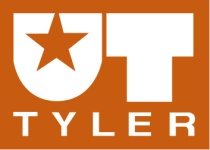 A student who believes that his/her grade in a course is improper should first attempt to resolve the matter informally with the course instructor.  If a satisfactory outcome is not forthcoming from the informal process, the student may file this Grade Appeal form with the department chair within 60 days after the assignment of the disputed grade.  It is the student’s responsibility to pursue appeals to the next higher level at each stage of the appeal process.
PART 1:  TO BE COMPLETED BY THE STUDENTName  Current Mailing Address				     	Address	City	State	ZipPhone Number 		E-mail (required) 	
Semester and Year      / Grade assigned by instructor	  Grade requested by student	 Reasons for grade change request:  (use additional sheets if needed.) Student’s Signature									Date


PART II: TO BE COMPLETED BY THE INSTRUCTOR General criteria for the assignment of grades:Description of the student’s performance based on the above criteria: I hereby assert that the grade given the student is correct. I have notified the student of this decision. 
_________________________________________________________________________________________________
Instructor’s Signature									Date
PART III: TO BE COMPLETED BY APPROPRIATE ADMINISTRATORSI hereby acknowledge that I have reviewed this grade appeal case and recommend that: ________ The grade be unchanged. ________ The grade be changed.I have notified the student of this decision. ________________________________________________________________________________________________Department Chair’s Signature								DateAppealing to the Dean and ProvostAllegations involving the quality of a student’s work or cases involving academic dishonesty will not be appealable beyond the department chair. Only if the allegations involve capricious grading, discrimination, or unlawful actions will an appeal be accepted by the Dean of the college. Arbitrary or capricious means: (a) the assignment of a course grade to a student on some basis other than performance in the course, (b) the assignment of a course grade to a student based on unreasonable standards or more exacting or demanding standards than those applied to other students in that course, or (c) the assignment of a course grade by a substantial and unreasonable departure from the instructor’s initially articulated standards.  If the student believes the grading is capricious, discriminatory or unlawful, the student may submit a written appeal to the dean of the college and include this completed form and all other documented materials. If the student is not in agreement with the Dean’s decision, the same appeal process should be followed to the Office of the Provost and Executive Vice President for Academic Affairs.  It is the student’s responsibility to pursue the appeals process and provide evidence and materials to support the allegation. 
DO NOT WRITE BELOW THIS LINECourse PrefixCourse NumberSectionTitle of Course